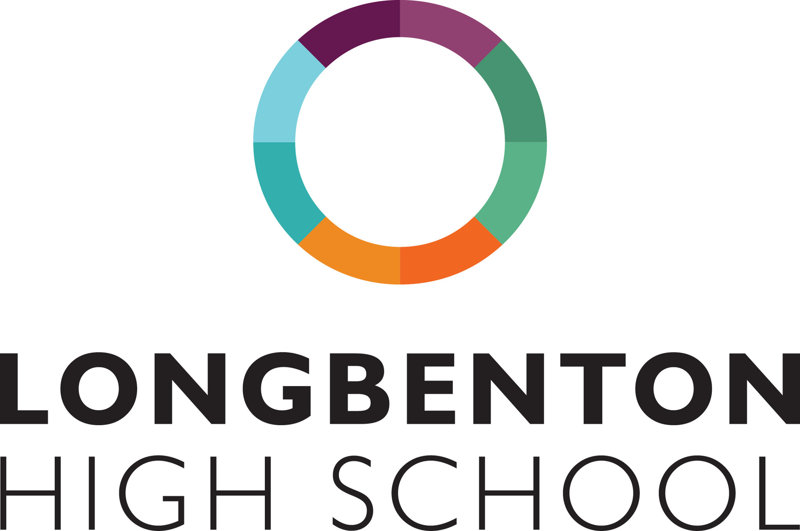 GCSE Exams pre-exam informationQualificationSpecificationAdvance information given by exam boardAdvance information given by exam boardAdvance information given by exam boardAdditional resourcesEnglish LanguageAQA GCSE English Language (8700)AQA GCSE English Language (8700)AQA | English | GCSE | English LanguagePaper 1 : 18th May 2022No advance information for this paperPaper 2 : 10th June 2022Section A : Reading Source A - 21st Century Autobiographical writingSource B - 19th Century EssaySection B : Writing Question 5 - ArticlePast exam papersAQA | GCSE | English Language | Assessment resourcesSeneca LearningMr Bruff - YouTubeSparkNotesShmoopEnglish LiteratureAQA GCSE English Literature (8702)https://www.aqa.org.uk/subjects/english/gcse/english-literature-8702Paper 1 : 25th May 202219th Century Novel : A Christmas CarolModern Prose : An Inspector CallsPaper 2 : 8th June 2022Shakespeare : MacbethUnseen Poetry essay and comparisonPast exam papersAssessment resources - English LiteratureSeneca LearningMr Bruff - YouTubeSparkNotesShmoopMaths (Higher)Pearson GCSE Mathematics (1MA1H)Edexcel GCSE Mathematics (2015) | Pearson qualificationsPaper 1 (Non-calculator) : 20th May 2022Number Fraction of an amount Fraction arithmetic Recurring decimal to fractionProduct of prime factors Negative and fractional indicesSimplification of surds Standard Form ConversionStandard Form Calculation Algebra Simplification Expansion of brackets Algebraic fractions Linear inequality Form an equation Quadratic equation Equation of a tangent to a circleQuadratic graph Speed-time graph Gradients of parallel and perpendicular lines Gradient of a curve  Ratio, proportion and rates of change Percentage of an amountWrite as a ratio Use of ratio Share in a ratio Ratio to fraction Equations of proportionDensity Geometry and measuresAngles in a polygon Area of a triangle Volume of a cube Surface area of a cuboid Area of a sectorPythagoras’s Theorem Exact trigonometric values Vector geometry Probability Probability Independent combined eventsStatistics Cumulative frequency graph Mean Interquartile rangePaper 2 (calculator) : 7th June 2022Number Error interval Use of a calculator Algebra Simplification Expansion of bracket Factorisation Laws of indices Linear equation Equations of parallel lines Form an equation Quadratic inequality Coordinates Transformations of functions Graphs of trigonometric functions Inverse and composite functionsRatio, proportion and rates of change Area conversionDepreciation Use of ratio Direct proportion Currency conversion Inverse proportion Pressure Geometry and measuresTransformations Circle theorems Area of a rectangle Volume of composite solid Sine and Cosine Rules Probability Venn diagram Probability from a Venn diagramStatistics Box plot Lower and upper quartiles Compare distributions Capture-recapture methodPaper 3 (calculator) : 13th June 2022Number Negative number Laws of indicesBounds Product rule for counting Algebra SimplificationExpansion of bracket Substitute values Difference of two squares Expansion of brackets Change subject of a formula Forming an expression Algebraic fractionsSet up and solve equation Simultaneous equations linear/quadratic Graphs Gradient of a straight line graphRatio, proportion and rates of change Time conversion Percentage decreaseDepreciation Reverse percentage  Write as a ratio 1 : n form Share in a ratio Direct proportion Average speed General iterative processes Geometry and measures Circle theorems Area of a trapezium Similar triangles Pythagoras’s Theorem Trigonometry Trigonometry in 3-D Column vectors Probability Dependent combined eventsStatistics Frequency polygon HistogramPast exam papersEdexcel GCSE Mathematics (2015) | Pearson qualificationsOn Maths Self-marking exam papers and exam walk throughshttps://www.onmaths.com/MyMaths https://www.mymaths.co.uk/Maths (Higher)Pearson GCSE Mathematics (1MA1H)Edexcel GCSE Mathematics (2015) | Pearson qualificationsFormula sheet provided for all exams : https://qualifications.pearson.com/content/dam/pdf/GCSE/mathematics/2015/teaching-and-learning-materials/w73375-gcse-mathematics-1ma1-exam-aid-1h-2h-3h.pdfFormula sheet provided for all exams : https://qualifications.pearson.com/content/dam/pdf/GCSE/mathematics/2015/teaching-and-learning-materials/w73375-gcse-mathematics-1ma1-exam-aid-1h-2h-3h.pdfFormula sheet provided for all exams : https://qualifications.pearson.com/content/dam/pdf/GCSE/mathematics/2015/teaching-and-learning-materials/w73375-gcse-mathematics-1ma1-exam-aid-1h-2h-3h.pdfPast exam papersEdexcel GCSE Mathematics (2015) | Pearson qualificationsOn Maths Self-marking exam papers and exam walk throughshttps://www.onmaths.com/MyMaths https://www.mymaths.co.uk/Maths (Foundation)Pearson GCSE Mathematics (1MA1F)Edexcel GCSE Mathematics (2015) | Pearson qualificationsPaper 1 (Non-calculator) : 20th May 2022NumberMoney Negative number Order fractions, decimals, percentages Fraction of an amount Fraction arithmetic Place value Product of prime factors Standard Form Conversion Estimation Algebra SimplificationSubstitute values Linear inequality Quadratic equation Quadratic graph Linear sequence Ratio, proportion, and rates of change Length conversionPercentage of an amountPercentage increaseWrite as a ratioShare in a ratio Direct proportion  Speed Density Geometry and measures Reflection Plan and elevation Angles in a polygon Volume of a cube Volume of a cylinder Exact trigonometric valuesProbability Probability Frequency tree Statistics  Pictogram Bar chart Stem and leaf diagramPaper 2 (calculator) : 7th June 2022Number MoneyNegative number Fraction arithmetic Order fractionsOrder integers Multiples Rounding Error interval Mathematical symbols Algebra Simplification Expansion of bracket Factorisation Laws of indicesLinear simultaneous equations Coordinates Straight line graphNumber machines Ratio, proportion and rates of change Conversions of Mass, time, area Scale drawing Decimal to percentage Percentage profit Depreciation  Write as a ratio Use of ratioDirect proportion Currency conversion Geometry and measures PolygonsCircles Parallel and perpendicular lines Transformations Angles in a triangle Vertically opposite angles Area of a rectangle Probability Tree diagram Combined events Statistics Interpret graph Two-way table Frequency table  Mode Median MeanPaper 3 (calculator) : 13th June 2022Number Four operations Negative number Fraction of an amount One amount as a fraction of another Equivalent fractions Factors Lowest Common Multiple Square root  RoundingCalculator use Algebra Simplification Expansion of bracket Factorisation Substitute values Change subject of a formula Forming an expression Linear equation Form an equation Linear sequence Ratio, proportion and rates of change Time conversionCompound units conversionScale drawing  Percentage to fraction One quantity as a percentage of another Percentage decrease Reverse percentage Write as a ratio 1 : n form Direct proportion Average speed Geometry and measuresTriangle properties Quadrilaterals Triangular prism Angle properties of parallel lines Angles in a triangle Vertically opposite angles Bearings Area of a triangle Area of a trapezium Pythagoras’s Theorem Probability Probability scale Probability Statistics Frequency polygon Median Range Comparison of distributionsPast exam papersEdexcel GCSE Mathematics (2015) | Pearson qualificationsOn Maths Self-marking exam papers and exam walk throughshttps://www.onmaths.com/MyMaths https://www.mymaths.co.uk/Maths (Foundation)Pearson GCSE Mathematics (1MA1F)Edexcel GCSE Mathematics (2015) | Pearson qualificationsFormula sheet provided for all exams : https://qualifications.pearson.com/content/dam/pdf/GCSE/mathematics/2015/teaching-and-learning-materials/w73374-gcse-mathematics-1ma1-exam-aid-1f-2f-3f.pdfFormula sheet provided for all exams : https://qualifications.pearson.com/content/dam/pdf/GCSE/mathematics/2015/teaching-and-learning-materials/w73374-gcse-mathematics-1ma1-exam-aid-1f-2f-3f.pdfFormula sheet provided for all exams : https://qualifications.pearson.com/content/dam/pdf/GCSE/mathematics/2015/teaching-and-learning-materials/w73374-gcse-mathematics-1ma1-exam-aid-1f-2f-3f.pdfCombined Science : Trilogy (Higher)AQA Combined Science : Trilogy(8464H)AQA | GCSE | Combined Science: Trilogy | Changes for 2022Biology Paper 1 : 17th May 2022For this paper, the following list shows the major focus of the content of the exam: 4.1.2 Cell division 4.2.2 Animal tissues, organs and organ systems 4.4.1 Photosynthesis Required practical activities that will be assessed: Required practical activity 3: use qualitative reagents to test for a range of carbohydrates, lipids and proteins. Required practical activity 4: investigate the effect of pH on the rate of reaction of amylase enzyme.Required practical activity 5: investigate the effect of light on the rate of photosynthesis of an aquatic plant such as pondweed. Topics not assessed in this paper: 4.1.1.5 Microscopy 4.1.3 Transport in cells  4.2.3 Plant tissues, organs and systems 4.3.1.2 Viral diseases 4.3.1.4 Fungal diseases 4.3.1.5 Protist diseases 4.3.1.6 Human defence systems4.4.1.3 Uses of glucose from photosynthesis 4.4.2.2 Response to exerciseBiology Paper 2 : 15th JuneFor this paper, the following list shows the major focus of the content of the exam: 4.5.3 Hormonal control in humans4.7.2 Organisation of an ecosystem 4.7.3 Biodiversity and the effect of human interaction on an ecosystem Required practical activity that will be assessed: Required practical activity 7: measure the population size of a common species in a habitat. Use sampling techniques to investigate the effect of a factor on the distribution of this speciesTopics not assessed in this paper: 4.5.2 The human nervous system 4.5.3.4 Contraception 4.6.1.1 Sexual and asexual reproduction 4.6.1.3 DNA and the genome 4.6.1.4 Genetic inheritance 4.6.1.5 Inherited disorders 4.6.1.6 Sex determination 4.6.2 Variation and evolution 4.6.3 The development of understanding of genetics and evolution 4.7.1.4 Adaptations 4.7.3.3 Land use 4.7.3.4 DeforestationChemistry Paper 1 : 27th May 2022For this paper, the following list shows the major focus of the content of the exam: 5.2.2 How bonding and structure are related to the properties of substances 5.3.2 Use of amount of substance in relation to masses of pure substances 5.4.1 Reactivity of metals 5.4.2 Reactions of acids 5.4.3 Electrolysis 5.5.1 Exothermic and endothermic reactions Required practical activities that will be assessed: Required practical activity 8: preparation of a pure, dry sample of a soluble salt from an insoluble oxide or carbonate, using a Bunsen burner to heat dilute acid and a water bath or electric heater to evaporate the solution. Required practical activity 9: investigate what happens when aqueous solutions are electrolysed using inert electrodes. This should be an investigation involving developing a hypothesis. Required practical activity 10: investigate the variables that affect temperature changes in reacting solutions such as, eg, acid plus metals, acid plus carbonates, neutralisations, displacement of metals. Topics not assessed in this paper: Not applicableChemistry Paper 2 : 20th JuneFor this paper, the following list shows the major focus of the content of the exam: 5.6.1 Rate of reaction 5.6.2 Reversible reactions and dynamic equilibrium 5.7.1 Carbon compounds as fuels and feedstock 5.8.1 Purity, formulations and chromatography 5.9.1 The composition and evolution of the Earth’s atmosphere 5.10.1 Using the Earth’s resources and obtaining potable waterRequired practical activities that will be assessed: Required practical activity 11: investigate how changes in concentration affect the rates of reactions by a method involving measuring the volume of a gas produced and a method involving a change in colour or turbidity. This should be an investigation involving developing a hypothesis. Required practical activity 12: investigate how paper chromatography can be used to separate and tell the difference between coloured substances. Students should calculate Rf values. Topic not assessed in this paper: 5.8.2 Identification of common gasesPhysics Paper 1 : 9th June 2022For this paper, the following list shows the major focus of the content of the exam: 6.1.1 Energy changes in a system, and the ways energy is stored before and after such changes 6.2.4 Energy transfers 6.3.1 Changes of state and the particle model 6.3.3 Particle model and pressure 6.4.1 Atoms and isotopes6.4.2 Atoms and nuclear radiation Required practical activities that will be assessed: Required practical activity 14: an investigation to determine the specific heat capacity of one or more materials. The investigation will involve linking the decrease of one energy store (or work done) to the increase in temperature and subsequent increase in thermal energy stored. Required practical activity 16: use circuit diagrams to construct appropriate circuits to investigate the I–V characteristics of a variety of circuit elements, including a filament lamp, a diode and a resistor at constant temperature. Topics not assessed in this paper: 6.2.2 Series and parallel circuits 6.2.3 Domestic uses and safety 6.3.2 Internal energy and energy transfersPhysics Paper 2 : 23rd JuneFor this paper, the following list shows the major focus of the content of the exam: 6.5.1 Forces and their interactions6.5.4.1 Describing motion along a line 6.5.4.2 Forces, accelerations and Newton's Laws of motion 6.5.5 Momentum 6.6.2 Electromagnetic waves 6.7.2 The motor effect Required practical activity that will be assessed: Required practical activity 21: investigate how the amount of infrared radiation absorbed or radiated by a surface depends on the nature of that surface. Topics not assessed in this paper: 6.5.3 Forces and elasticity 6.5.4.3 Forces and braking 6.7.1 Permanent and induced magnetism, magnetic forces and fieldsRevised formula sheet provided for Physics exams :https://filestore.aqa.org.uk/resources/science/AQA-8464-8465-ES-INS.PDFPast exam papersAQA | GCSE | Combined Science: Trilogy | Assessment resourcesCombined Science : Trilogy (Foundation)AQA Combined Science : Trilogy(8464F)AQA | GCSE | Combined Science: Trilogy | Changes for 2022Biology Paper 1 : 17th May 2022For this paper, the following list shows the major focus of the content of the exam:4.1.2 Cell division 4.2.2 Animal tissues, organs and organ systems 4.3.1 Communicable diseases 4.4.1 Photosynthesis Required practical activities that will be assessed: Required practical activity 1: use of a light microscope. Required practical activity 3: use qualitative reagents to test for a range of carbohydrates, lipids and proteins. Required practical activity 5: investigate the effect of light on the rate of photosynthesis of an aquatic plant such as pondweed.Topics not assessed in this paper: 4.1.3.2 Osmosis 4.1.3.3 Active transport  4.2.2.4 Coronary heart disease: a non-communicable disease 4.4.1.3 Uses of glucose from photosynthesis 4.4.2 RespirationBiology Paper 2 : 15th June 2022For this paper, the following list shows the major focus of the content of the exam:4.5.3 Hormonal control in humans4.6.1 Reproduction 4.7.1 Adaptations, interdependence and competition 4.7.2 Organisation of an ecosystemRequired practical activity that will be assessed: Required practical activity 7: measure the population size of a common species in a habitat. Use sampling techniques to investigate the effect of a factor on the distribution of this species. Topics not assessed in this paper: 4.5.2 The human nervous system4.5.3.3 Hormones in human reproduction  4.5.3.4 Contraception 4.6.1.1 Sexual and asexual reproduction 4.6.1.2 Meiosis 4.6.1.6 Sex determination 4.6.2.1 Variation 4.6.2.2 Evolution 4.6.2.3 Selective breeding 4.6.3.3 Extinction 4.6.3.4 Resistant bacteria 4.7.1.4 Adaptations 4.7.3.1 Biodiversity 4.7.3.3 Land use 4.7.3.4 Deforestation 4.7.3.5 Global warming 4.7.3.6 Maintaining biodiversityChemistry Paper 1 : 27th May 2022For this paper, the following list shows the major focus of the content of the exam: 5.1.2 The periodic table 5.2.2 How bonding and structure are related to the properties of substances 5.2.3 Structure and bonding of carbon 5.4.1 Reactivity of metals 5.4.2 Reactions of acids 5.4.3 Electrolysis Required practical activities that will be assessed: Required practical activity 8: preparation of a pure, dry sample of a soluble salt from an insoluble oxide or carbonate, using a Bunsen burner to heat dilute acid and a water bath or electric heater to evaporate the solution. Required practical activity 9: investigate what happens when aqueous solutions are electrolysed using inert electrodes. This should be an investigation involving developing a hypothesis. Required practical activity 10: investigate the variables that affect temperature changes in reacting solutions such as, eg, acid plus metals, acid plus carbonates, neutralisations, displacement of metals. Topics not assessed in this paper: Not applicableChemistry Paper 2 : 20th June 2022For this paper, the following list shows the major focus of the content of the exam: 5.6.1 Rate of reaction 5.6.2 Reversible reactions and dynamic equilibrium 5.7.1 Carbon compounds as fuels and feedstock 5.8.1 Purity, formulations and chromatography 5.9.1 The composition and evolution of the Earth’s atmosphere 5.9.3 Common atmospheric pollutants and their sources 5.10.1 Using the Earth’s resources and obtaining potable water Required practical activities that will be assessed: Required practical activity 11: investigate how changes in concentration affect the rates of reactions by a method involving measuring the volume of a gas produced and a method involving a change in colour or turbidity. This should be an investigation involving developing a hypothesis. Required practical activity 12: investigate how paper chromatography can be used to separate and tell the difference between coloured substances. Students should calculate Rf values.Topic not assessed in this paper: 5.9.2 Carbon dioxide and methane as greenhouse gasesPhysics Paper 1 : 9th June 2022For this paper, the following list shows the major focus of the content of the exam: 6.1.1 Energy changes in a system, and the ways energy is stored before and after such changes 6.1.3 National and global energy resources 6.2.1 Current, potential difference and resistance 6.3.1 Changes of state and the particle model 6.4.2 Atoms and nuclear radiation Required practical activities that will be assessed: Required practical activity 14: an investigation to determine the specific heat capacity of one or more materials. The investigation will involve linking the decrease of one energy store (or work done) to the increase in temperature and subsequent increase in thermal energy stored. Required practical activity 16: use circuit diagrams to construct appropriate circuits to investigate the I–V characteristics of a variety of circuit elements, including a filament lamp, a diode and a resistor at constant temperature.Topics not assessed in this paper: 6.2.3 Domestic uses and safety 6.3.3 Particle model and pressure6.4.1 Atoms and isotopesPhysics Paper 2 : 23rd June 2022For this paper, the following list shows the major focus of the content of the exam: 6.5.1 Forces and their interactions6.5.4.1 Describing motion along a line 6.5.4.2 Forces, accelerations and Newton's Laws of motion 6.5.4.3 Forces and braking 6.6.2 Electromagnetic waves 6.7.1 Permanent and induced magnetism, magnetic forces and fields 6.7.2 The motor effect Required practical activity that will be assessed: Required practical activity 21: investigate how the amount of infrared radiation absorbed or radiated by a surface depends on the nature of that surface. Topic not assessed in this paper: 6.5.3 Forces and elasticity Revised formula sheet provided for Physicsexams :https://filestore.aqa.org.uk/resources/science/AQA-8464-8465-ES-INS.PDFPast exam papers AQA | GCSE | Combined Science: Trilogy | Assessment resourcesBiology (Higher)AQA GCSE Biology (8461H)AQA | GCSE | Biology | Changes for 2022Paper 1 : 17th May 2022For this paper, the following list shows the major focus of the content of the exam: 4.1.1 Cell structure 4.1.3 Transport in cells 4.2.2 Animal tissues, organs and organ systems 4.2.3 Plant tissues, organs and systems 4.3.1 Communicable diseases 4.3.2 Monoclonal antibodies Required practical activities that will be assessed: Required practical activity 1: use a light microscope to observe plant cells. Required practical activity 3: investigate the effect of a range of concentrations of salt solution on the mass of plant tissue. Required practical activity 4: use qualitative reagents to test for a range of carbohydrates, lipids and proteins.Topics not assessed in this paper: 4.2.2.3 Blood 4.2.2.7 Cancer 4.3.1.8 Antibiotics and pain killers 4.3.1.9 Discovery and development of drugs 4.4.2.2 Response to exercisePaper 2 : 15th June 2022For this paper, the following list shows the major focus of the content of the exam: 4.5.2 The human nervous system4.5.3 Hormonal control in humans4.5.4 Plant hormones 4.6.1 Reproduction 4.7.2 Organisation of an ecosystemRequired practical activities that will be assessed: Required practical activity 8: investigate the effect of light on the growth of newly germinated seedlings. Required practical activity 9: measure the population size of a common species in a habitat. Topics not assessed in this paper: 4.5.2.1 Structure and function 4.5.2.2 The brain 4.5.2.3 The eye 4.5.3.4 Hormones in human reproduction 4.5.3.5 Contraception 4.5.3.6 The use of hormones to treat infertility 4.5.3.7 Negative feedback 4.5.4.2 Use of plant hormones 4.6.1.3 Advantages and disadvantages of sexual and asexual reproduction 4.6.1.8 Sex determination 4.6.2 Variation and evolution 4.6.3 The development of understanding of genetics and evolution 4.6.4 Classification of living organisms 4.7.1.4 Adaptations 4.7.2.4 Impact of environmental change 4.7.3.1 Biodiversity 4.7.3.4 Deforestation 4.7.3.6 Maintaining biodiversity4.7.4.1 Trophic levels 4.7.4.2 Pyramids of biomass4.7.5.3 Sustainable fisheries4.7.5.4 Role of biotechnologyPast exam papersAQA | GCSE | Biology | Assessment resourcesChemistry (Higher)AQA GCSE Chemistry (8462H)AQA | GCSE | Chemistry | Changes for 2022Paper 1 : 27th May 2022For this paper, the following list shows the major focus of the content of the exam: 4.1.2 The periodic table 4.2.1 Chemical bonds, ionic, covalent and metallic 4.2.2 How bonding and structure are related to the properties of substances 4.2.3 Structure and bonding of carbon 4.3.2 Use of amount of substance in relation to masses of pure substances 4.4.1 Reactivity of metals 4.4.2 Reactions of acids 4.4.3 Electrolysis 4.5.1 Exothermic and endothermic reactions Required practical activities that will be assessed: Required practical activity 1: preparation of a pure, dry sample of a soluble salt from an insoluble oxide or carbonate, using a Bunsen burner to heat dilute acid and a water bath or electric heater to evaporate the solution. Required practical activity 2: determination of the reacting volumes of solutions of a strong acid and a strong alkali by titration. Required practical activity 4: investigate the variables that affect temperature changes in reacting solutions such as, eg, acid plus metals, acid plus carbonates, neutralisations, displacement of metals. Topic not assessed in this paper: 4.2.4 Bulk and surface properties of matter including nanoparticlesPaper 2 : 20th June 2022For this paper, the following list shows the major focus of the content of the exam: 4.6.1 Rate of reaction 4.6.2 Reversible reactions and dynamic equilibrium 4.7.1 Carbon compounds as fuels and feedstock 4.9.1 The composition and evolution of the Earth’s atmosphere 4.10.1 Using the Earth’s resources and obtaining potable water 4.10.4 The Haber process and the use of NPK fertilisers Required practical activities that will be assessed: Required practical activity 5: investigate how changes in concentration affect the rates of reactions by a method involving measuring the volume of a gas produced and a method involving a change in colour or turbidity. This should be an investigation developing a hypothesis. Required practical activity 7: use of chemical tests to identify the ions in unknown single ionic compounds covering the ions from sections Flame tests through to Sulfates. Topic not assessed in this paper: 4.9.2 Carbon dioxide and methane as greenhouse gases Past exam papersAQA | GCSE | Chemistry | Assessment resourcesPhysics (Higher)AQA GCSE Physics (8463H)AQA | GCSE | Physics | Changes for 2022Paper 1 : 9th June 2022For this paper, the following list shows the major focus of the content of the exam: 4.1.1 Energy changes in a system, and the ways energy is stored before and after such changes 4.1.2 Conservation and dissipation of energy 4.2.4 Energy transfers 4.3.1 Changes of state and the particle model 4.3.2 Internal energy and energy transfers Required practical activities that will be assessed: Required practical activity 2: investigate the effectiveness of different materials as thermal insulators and the factors that may affect the thermal insulation properties of a material. Required practical activity 5: use appropriate apparatus to make and record the measurements needed to determine the densities of regular and irregular solid objects and liquids. Volume should be determined from the dimensions of regularly shaped objects, and by a displacement technique for irregularly shaped objects. Dimensions to be measured using appropriate apparatus such as a ruler, micrometer or Vernier callipers. Topics not assessed in this paper: 4.2.1 Current, potential difference and resistance 4.2.2 Series and parallel circuits  4.2.3 Domestic uses and safety 4.3.3 Particle model and pressure4.4.1 Atoms and isotopes 4.4.3 Hazards and uses of radioactive emissions and of background radiation 4.4.4 Nuclear fission and fusionPaper 2 : 23rd June 2022For this paper, the following list shows the major focus of the content of the exam: 4.5.1 Forces and their interactions4.5.2 Work done and energy transfer 4.5.3 Forces and elasticity 4.5.5 Pressure and pressure differences in fluids 4.5.6.1 Describing motion along a line 4.5.7 Momentum 4.6.1 Waves in air, fluids and solids4.8.1 Solar system; stability of orbital motions; satellites 4.8.2 Red-shift Required practical activity that will be assessed: Required practical activity 9: investigate the reflection of light by different types of surface and the refraction of light by different substances. Topics not assessed in this paper: 4.5.4 Moments, levers and gears 4.6.2 Electromagnetic waves 4.6.3 Black body radiation 4.7.1 Permanent and induced magnetism, magnetic forces and fieldsPast exam papersAQA | GCSE | Physics | Assessment resourcesHistory Pearson GCSE HistoryEdexcel GCSE History (2016) | Pearson qualificationsPaper 1 : 19th MayThematic study and historic environmentCrime and punishment in Britain, c1000–present and Whitechapel, c1870–c1900: crime, policing and the inner city.Paper 2 : 16th JuneBritish depth studyThe reigns of King Richard I and King John, 1189–1216Paper 3 : 9th JuneModern depth studyWeimar and Nazi Germany, 1918–39Past exam papersEdexcel GCSE History (2016) | Pearson qualificationsGeographyAQA GCSE Geography (8035)AQA | GCSE | Geography | Changes for 2022Paper 1 : 23rd May 2022Living with the Physical environmentThere are no changes to the assessment of this paperPaper 2 : 7th June 2022Challenges in the human environmentSection A Students answer all questionsSection B or C Students choose one of these sections - our focus is on section C : the challenge of resource management (water)Paper 3 : 14th June 2022Geographical applicationsFamiliar fieldwork question will be removed (Section B, Q5 on previous papers)Past exam papersAQA | GCSE | Geography | Assessment resourcesRevisionPlanet Lacey: Geography Revision - YouTubeGCSE Geography - AQA - BBC Bitesizehttps://www.coolgeography.co.uk/Religious StudiesAQA GCSE Religious Studies A (8062)AQA | GCSE | Religious Studies A | Changes for 2022Paper 1 : 16th MayThe Study of Religious Components : Buddhism and ChristianityBuddhism Beliefs and teachingsThe human personality, in the Theravada and Mahayana traditions:Theravada: the Five Aggregates (skandhas) of form, sensation, perception, mental formations, consciousness.Human destiny: Buddhahood and the Pure Land.The Buddha’s life and its significance: the birth of the Buddha and his life of luxuryThe Four Sights: illness, old age, death, holy manThe Buddha’s Enlightenment.The Four Noble Truths: suffering (dukkha) including different types of sufferingThe causes of suffering (samudaya); the Three Poisons, ignorance, greed and hate. The end of craving (tanha)Buddhism PracticesThe nature, use and importance of Buddhist places of worship including temples, shrines, monasteries (viharas), halls for meditation or learning (gompas) and their key features including Buddha rupa, artefacts and offerings.Meditation, the different aims, significance and methods of meditation: Samatha (concentration and tranquillity) including mindfulness of breathing Vipassana (insight) including zazen.The practice and significance of different ceremonies and rituals associated with death and mourning in Theravada communities and in Japan and Tibet.Ethical teaching: kamma (karma) and rebirth compassion (karuna).Christian Beliefs and TeachingsThe nature of God: the oneness of God and the Trinity: Father, Son and Holy Spirit.Different Christian beliefs about creation including the role of Word and Spirit (John 1:1–3 and Genesis 1:1–3). Different Christian beliefs about the afterlife and their importance, including: resurrection and life after death; judgement, heaven and hell.Beliefs and teachings about: the crucifixion, resurrection and ascension, the means of salvation, including law, grace and Spirit.The role of Christ in salvation including the idea of atonement.Christian PracticesThe role and meaning of the sacraments: the sacrament of baptism and its significance for Christians; infant and believers' baptism; different beliefs about infant baptism.The role and importance of celebrations including: the celebrations of Christmas and Easter, including their importance for Christians in Great Britain today.The place of mission, evangelism and Church growth.The importance of the worldwide Church including: working for reconciliation, How Christian churches respond to persecution.Paper 1 : 16th MayThe Study of Religious Components : Buddhism and ChristianityBuddhism Beliefs and teachingsThe human personality, in the Theravada and Mahayana traditions:Theravada: the Five Aggregates (skandhas) of form, sensation, perception, mental formations, consciousness.Human destiny: Buddhahood and the Pure Land.The Buddha’s life and its significance: the birth of the Buddha and his life of luxuryThe Four Sights: illness, old age, death, holy manThe Buddha’s Enlightenment.The Four Noble Truths: suffering (dukkha) including different types of sufferingThe causes of suffering (samudaya); the Three Poisons, ignorance, greed and hate. The end of craving (tanha)Buddhism PracticesThe nature, use and importance of Buddhist places of worship including temples, shrines, monasteries (viharas), halls for meditation or learning (gompas) and their key features including Buddha rupa, artefacts and offerings.Meditation, the different aims, significance and methods of meditation: Samatha (concentration and tranquillity) including mindfulness of breathing Vipassana (insight) including zazen.The practice and significance of different ceremonies and rituals associated with death and mourning in Theravada communities and in Japan and Tibet.Ethical teaching: kamma (karma) and rebirth compassion (karuna).Christian Beliefs and TeachingsThe nature of God: the oneness of God and the Trinity: Father, Son and Holy Spirit.Different Christian beliefs about creation including the role of Word and Spirit (John 1:1–3 and Genesis 1:1–3). Different Christian beliefs about the afterlife and their importance, including: resurrection and life after death; judgement, heaven and hell.Beliefs and teachings about: the crucifixion, resurrection and ascension, the means of salvation, including law, grace and Spirit.The role of Christ in salvation including the idea of atonement.Christian PracticesThe role and meaning of the sacraments: the sacrament of baptism and its significance for Christians; infant and believers' baptism; different beliefs about infant baptism.The role and importance of celebrations including: the celebrations of Christmas and Easter, including their importance for Christians in Great Britain today.The place of mission, evangelism and Church growth.The importance of the worldwide Church including: working for reconciliation, How Christian churches respond to persecution.Paper 2 : 25th MayThematic StudiesNo advance information for this paperPast exam papersAssessment resources - GCSE Religious Studies A (8062)FrenchAQA MFL GCSE French (8658)AQA | GCSE | French | Changes for 2022Paper 1 : 24th May 2022ListeningPaper 2 TBASpeakingPaper 3 : 24h May 2022Reading No advance information for these papersPaper 4 Higher : 16th June 2022Theme 1 – Identity and culture Topic 1: Me, my family and friends Topic 2: Technology in everyday life Topic 3: Free-time activitiesTheme 2 – Local, national, international and global areas of interestTopic 1: Home, town, neighbourhood and region Topic 2: Social issues Topic 3: Global issues Theme 3 – Current and future study and employment Topic 1: My studies Topic 2: Life at school/college Topic 3: Education post-16 Topic 4: Jobs, career choices and ambitionsTranslation task can cover all topicsPaper 4 Foundation : 16th June 2022Theme 1 – Identity and culture Topic 1: Me, my family and friends Topic 2: Technology in everyday life Topic 3: Free-time activities Theme 2 – Local, national, international and global areas of interest Topic 1: Home, town, neighbourhood and region Topic 2: Social issues Theme 3 – Current and future study and employment Topic 1: My studies Topic 2: Life at school/college Topic 4: Jobs, career choices and ambitionsTranslation task can cover all topicsPast exam papersAQA | GCSE | French | Assessment resourcesSpanishAQA MFL GCSE Spanish (8698)AQA | GCSE | Spanish | Changes for 2022Paper 1 : 26th May 2022ListeningPaper 2 TBASpeakingPaper 3 : 26th May 2022Reading No advance information for these papersPaper 4 Higher : 17th June 2022Theme 1 – Identity and culture Topic 1: Me, my family and friends Topic 2: Technology in everyday life Topic 4: Customs and festivals in Spanish-speaking countries/communities Theme 2 – Local, national, international and global areas of interest Topic 1: Home, town, neighbourhood and region Topic 2: Social issues Topic 3: Global issuesTopic 4: Travel and tourism Theme 3 – Current and future study and employment Topic 1: My studies Topic 2: Life at school/college Topic 3: Education post-16 Topic 4: Jobs, career choices and ambitions Translation task can cover all topicsPaper 4 Foundation : 17th June 2022Theme 1 – Identity and culture Topic 1: Me, my family and friends Topic 2: Technology in everyday life Topic 3: Free-time activities Topic 4: Customs and festivals in Spanish-speaking countries/communities Theme 2 – Local, national, international and global areas of interest Topic 1: Home, town, neighbourhood and region Topic 2: Social issues Topic 3: Global issues Topic 4: Travel and tourism Theme 3 – Current and future study and employment Topic 1: My studies Topic 2: Life at school/college Topic 4: Jobs, career choices and ambitionsTranslation task can cover all topicsPast exam papersAQA | GCSE | Spanish | Assessment resourcesGCSE PEOCR GCSE Physical Education (J587)GCSE Changes for 2022Paper 1 : 24th May 2022Physical factors affecting performance 1.1 Applied anatomy and physiology 1.1.c. Movement analysis Lever systems Planes of movement and axes of rotation 1.1.d. The cardiovascular and respiratory systems Structure and function of the cardiovascular system Structure and function of the respiratory system 1.1.e. Effects of exercise on body systems Short-term effects of exercise Long-term (training) effects of exercise 1.2 Physical training 1.2.a. Components of fitness 1.2.b. Applying the principles of training Types of training 1.2.c. Preventing injury in physical activity and training Minimising the risk of injuryPaper 2 : 10th June 2022Socio-cultural issues and sports psychology 2.1 Socio-cultural influences 2.1.a. Engagement patterns of different groups in physical activities and sports Physical activity and sport in the UKParticipation in physical activity and sport 2.2 Sports psychology2.2.3. Goal setting 2.2.5. Types of guidance 2.2.6. Types of feedback 2.3 Health, fitness and well-being 2.3.1. Health, fitness and well-being 2.3.2. Diet and nutritionPast exam papersGCSE Physical Education (9-1) - J587 Teaching from 2016RevisionThe EverLearnerSport StudiesOCR Sport Studies CNC Cambridge Nationals - Sport Studies Level 1/2 Award/Certificate - J803, J813 - OCRSome students still to sit examNEA to be completed to internally set deadlinesSome students still to sit examNEA to be completed to internally set deadlinesSome students still to sit examNEA to be completed to internally set deadlinesPast exam papersCambridge Nationals - Sport Studies Level 1/2 Award/Certificate - J803, J813 - OCRRevisionThe EverLearnerMusicPearson GCSE MusicEdexcel GCSE Music (2016) | Pearson qualificationsComponent 1 (Performing)No examComponent 2 (Composing)No examComponent 3 (Appraising) : 22nd June 2022Section A Please note set works are listed in specification order not question order. Set works J S Bach: 3rd Movement from Brandenburg Concerto no.5 in D major L van Beethoven: 1st Movement from Piano Sonata no.8 in C minor ‘Pathétique’ H Purcell: Music for a While Queen: Killer Queen (from the album ‘Sheer Heart Attack’) J Williams: Main Title/Rebel Blockade Runner (from the soundtrack to ‘Star Wars Episode IV: A New Hope’) Afro Celt Sound System: Release (from the album ‘Volume 2: Release’) Musical dictation Treble clef Unfamiliar Area of study Fusions Section B Set work and Area of study Music for Stage and ScreenExtract A: S Schwartz: Defying Gravity (from the album of the cast recording of ‘Wicked’)Past exam papersEdexcel GCSE Music (2016) | Pearson qualificationsDramaAQA GCSE Drama (8261)AQA | GCSE | Drama | Assessment resourcesExam : 19th May 2022Section A and C - No advance informationsSection BBlood Brothers by Willy Russell Act Two Start: (page number 68) The classroom sequence breaks up as we see Mrs Lyons staring at a piece of paper. Edward is standing before her. Mrs Lyons (incredulously) Suspended? Suspended? (She looks at the paper.) Because of a locket. Finish: (page number 75) Edward Come on then…..my ma…Devising DramaNEA completed to internal deadlinesPast exam papersAQA | GCSE | Drama | Assessment resourcesPerformance SkillsNCFE Performance SkillsNCFE Level 1/2 Technical Award in Performance SkillsResit exams for some studentsUnit 2 project being completed to internally set deadlinesResit exams for some studentsUnit 2 project being completed to internally set deadlinesResit exams for some studentsUnit 2 project being completed to internally set deadlinesPast exam papersNCFE Level 1/2 Technical Award in Performance SkillsArtAQA GCSE ArtAQA | Art and Design | GCSEComponent 1 (Portfolio) only to be completed and assessed no externally set assessmentComponent 1 (Portfolio) only to be completed and assessed no externally set assessmentComponent 1 (Portfolio) only to be completed and assessed no externally set assessmentDesign TechnologyAQA GCSE Design Technology (8552)AQA | Design and Technology | GCSEExam : 15th June 2022Focus of the exam:3.2.1 Selection of materials or components 3.2.3 Ecological and social footprint 3.2.8 Specialist techniques and processes 3.3.2 Environmental, social and economic challenge 3.3.5 Communication of design ideas 3.3.6 Prototype development 3.3.9 Material management Non-exam assessmentTo be completed within school deadlinesPast exam papersAQA | GCSE | Design and Technology | Assessment resourcesPhotographyAQA GCSE PhotographyAQA | Art and Design | GCSEComponent 1 (Portfolio) only to be completed and assessed no externally set assessmentComponent 1 (Portfolio) only to be completed and assessed no externally set assessmentComponent 1 (Portfolio) only to be completed and assessed no externally set assessmentChild DevelopmentNCFE Child development and CareNCFE CACHE Level 2 Technical Award in Child Development and CareExam completed but opportunity for resit if neededNEA to be completed within internal deadlinesExam completed but opportunity for resit if neededNEA to be completed within internal deadlinesExam completed but opportunity for resit if neededNEA to be completed within internal deadlinesPast exam papersNCFE CACHE Level 2 Technical Award in Child Development and CareConstructionWJEC EDUQAS Constructing the Built environmentLevel 1/2 Constructing the Built EnvironmentUnit 2 and 3 being completed to internally set deadlinesUnit 2 and 3 being completed to internally set deadlinesUnit 2 and 3 being completed to internally set deadlinesPast exam papersLevel 1/2 Constructing the Built EnvironmentHospitality and CateringWJEC EDUQAS Hospitality and CateringLevel 1/2 Hospitality and CateringExam completed but opportunity for some to resitNEA to be completed before EasterExam completed but opportunity for some to resitNEA to be completed before EasterExam completed but opportunity for some to resitNEA to be completed before EasterPast exam papers Level 1/2 Hospitality and CateringComputer SciencePearson GCSE Computer Science (1CP2)Pearson Edexcel GCSE Computer Science (2020)Paper 1 : 16th May 2022Principles of Computer Science1.1 Decomposition and abstraction 1.1.1 understand the benefit of using decomposition and abstraction to model aspects of the real world and analyse, understand and solve problems 1.2 Algorithms 1.2.1 be able to follow and write algorithms (flowcharts) that use sequence, selection, and input, processing and output to solve problems 1.2.2 be able to follow algorithms that use variables and constants and one-dimensional data structures (strings, records, arrays) 1.2.4 be able to use a trace table to determine what value a variable will hold at a given point in an algorithm 1.2.6 Understand how standard algorithms (linear search) work.1.2.7 be able to use logical reasoning to evaluate an algorithm’s fitness for purpose and efficiency (number of compares, number of passes through a loop) 2.1 Binary 2.1.2 understand how computers represent and manipulate two’s complement signed integers 2.1.3 be able to convert between denary and 8-bit binary numbers (0 to 255)2.1.5 understand the concept of overflow in relation to the number of bits available to store a value 2.1.6 be able to convert between hexadecimal and binary 2.2 Data representation 2.2.1 understand how computers encode characters using 7-bit ASCII 2.2.2 understand how bitmap images are represented in binary (pixels, resolution, colour depth)2.3 Data storage and compression 2.3.1 understand that data storage is measured in binary multiples (bit, nibble, byte, kibibyte, mebibyte) and be able to construct expressions to calculate file sizes and data capacity requirements 2.3.2 understand the need for data compression and methods of compressing data (lossless, lossy) 3.1 Hardware 3.1.1 understand the von Neumann stored program concept  3.1.2 understand the role of secondary storage and the ways in which data is stored on devices (magnetic, optical, solid state) 3.1.3 understand the concept of an embedded system and what embedded systems are used for  3.2 Software 3.2.1 understand the purpose and functionality of an operating system (user management) 3.2.2 understand the purpose and functionality of utility software (data compression) 3.2.3 understand the importance of developing robust software  3.3 Programming languages 3.3.1 understand the characteristics and purposes of low-level and high-level programming languages 3.3.2 understand how an interpreter differs from a compiler in the way it translates high-level code into machine code  4.1 Networks 4.1.1 understand why computers are connected in a network 4.1.2 understand different types of network (LAN, WAN) 4.1.3 understand how the internet is structured (IP addressing) 4.1.4 understand how the characteristics of wired and wireless connectivity impact on performance (speed, latency) 4.1.5 understand that network speeds are measured in bits per second (kilobit, megabit, gigabit) 4.1.6 understand the role of and need for email protocols (POP3, SMTP, IMAP) 4.1.7 understand how the 4-layer (application, transport, internet, link) TCP/IP model handles data transmission over a network 4.1.8 understand characteristics of network topologies (star) 4.2 Network security 4.2.1 understand methods of protecting networks (firewalls) 5.2 Ethical and legal 5.2.1 understand legal issues associated with the collection and use of personal data (consent, data protection) 5.2.2 understand ethical and legal issues associated with the use of artificial intelligence, machine learning and robotics (algorithmic bias) 5.3 Cybersecurity 5.3.2 understand methods of protecting digital systems and data (backup and recovery procedures) Paper 1 : 16th May 2022Principles of Computer Science1.1 Decomposition and abstraction 1.1.1 understand the benefit of using decomposition and abstraction to model aspects of the real world and analyse, understand and solve problems 1.2 Algorithms 1.2.1 be able to follow and write algorithms (flowcharts) that use sequence, selection, and input, processing and output to solve problems 1.2.2 be able to follow algorithms that use variables and constants and one-dimensional data structures (strings, records, arrays) 1.2.4 be able to use a trace table to determine what value a variable will hold at a given point in an algorithm 1.2.6 Understand how standard algorithms (linear search) work.1.2.7 be able to use logical reasoning to evaluate an algorithm’s fitness for purpose and efficiency (number of compares, number of passes through a loop) 2.1 Binary 2.1.2 understand how computers represent and manipulate two’s complement signed integers 2.1.3 be able to convert between denary and 8-bit binary numbers (0 to 255)2.1.5 understand the concept of overflow in relation to the number of bits available to store a value 2.1.6 be able to convert between hexadecimal and binary 2.2 Data representation 2.2.1 understand how computers encode characters using 7-bit ASCII 2.2.2 understand how bitmap images are represented in binary (pixels, resolution, colour depth)2.3 Data storage and compression 2.3.1 understand that data storage is measured in binary multiples (bit, nibble, byte, kibibyte, mebibyte) and be able to construct expressions to calculate file sizes and data capacity requirements 2.3.2 understand the need for data compression and methods of compressing data (lossless, lossy) 3.1 Hardware 3.1.1 understand the von Neumann stored program concept  3.1.2 understand the role of secondary storage and the ways in which data is stored on devices (magnetic, optical, solid state) 3.1.3 understand the concept of an embedded system and what embedded systems are used for  3.2 Software 3.2.1 understand the purpose and functionality of an operating system (user management) 3.2.2 understand the purpose and functionality of utility software (data compression) 3.2.3 understand the importance of developing robust software  3.3 Programming languages 3.3.1 understand the characteristics and purposes of low-level and high-level programming languages 3.3.2 understand how an interpreter differs from a compiler in the way it translates high-level code into machine code  4.1 Networks 4.1.1 understand why computers are connected in a network 4.1.2 understand different types of network (LAN, WAN) 4.1.3 understand how the internet is structured (IP addressing) 4.1.4 understand how the characteristics of wired and wireless connectivity impact on performance (speed, latency) 4.1.5 understand that network speeds are measured in bits per second (kilobit, megabit, gigabit) 4.1.6 understand the role of and need for email protocols (POP3, SMTP, IMAP) 4.1.7 understand how the 4-layer (application, transport, internet, link) TCP/IP model handles data transmission over a network 4.1.8 understand characteristics of network topologies (star) 4.2 Network security 4.2.1 understand methods of protecting networks (firewalls) 5.2 Ethical and legal 5.2.1 understand legal issues associated with the collection and use of personal data (consent, data protection) 5.2.2 understand ethical and legal issues associated with the use of artificial intelligence, machine learning and robotics (algorithmic bias) 5.3 Cybersecurity 5.3.2 understand methods of protecting digital systems and data (backup and recovery procedures) Paper 2 : 27th May 2022Application of Computational ThinkingNo advance information providedPast exam papersComputer Science (2020) | Pearson qualificationsCreative ImediaOCR Creative Imedia CNCCambridge Nationals - Creative iMedia Level 1/2 Award/Certificate - J807, J817 - OCRNEA being completed to meet internally set deadlinesNEA being completed to meet internally set deadlinesNEA being completed to meet internally set deadlinesPast exam papersCambridge Nationals - Creative iMedia Level 1/2 Award/Certificate - J807, J817 - OCRBusiness and EnterpriseNCFE Business and EnterpriseNCFE Level 1/2 Technical Award in Business and EnterpriseNEA being completed to meet internally set deadlinesNEA being completed to meet internally set deadlinesNEA being completed to meet internally set deadlinesPast exam papersNCFE Level 1/2 Technical Award in Business and EnterpriseFurther MathsAQA Level 2 Certificate in Further Maths(8365)AQA Certificate | Level 2 Further Mathematics | Changes for 2022Paper 1 : 8th June 2022Number Percentage increase Ratio Rationalisation of surd Algebra Inverse function Identity Expanding brackets Binomial expansion Changing subject of formula Completing the square Quadratic inequality Simultaneous equations, one linear and one second order Index laws nth term of sequence Limiting value of sequence Quadratic sequence Coordinate Geometry Equation of line Length of a line Intercept of a line Point on circle Equation of tangent to a circleCalculus Differentiation Stationary points Matrix Transformations Matrix multiplication Matrix transformations Geometry Circle theorems Geometric proofSine rule Pythagoras’ Theorem Trigonometrical graph Trigonometrical value Trigonometrical identityPaper 2 : 22nd June 2022Number RatioProduct rule Algebra InequalityExpanding three brackets Factorisation Rational expression simplification Factor theorem Exponential graph recognition Solving equations Quadratic equation Three simultaneous equations Quadratic inequality Index laws Algebraic proofLinear sequenceCoordinate Geometry Equation of line Midpoint of line Parallel line Equation of circle Calculus Rate of changeDifferentiation Gradient of curve Matrix TransformationsMatrix multiplication GeometryCyclic quadrilateral Area of a triangle Pythagoras’ Theorem in 3D Trigonometry Trigonometry in 3D Trigonometric equationPast exam papersAQA Certificate | Level 2 Further Mathematics | Assessment resourcesFurther MathsAQA Level 2 Certificate in Further Maths(8365)AQA Certificate | Level 2 Further Mathematics | Changes for 2022Formula sheet to be provided for both exams : https://filestore.aqa.org.uk/resources/mathematics/AQA-8365-FS-INS.PDFFormula sheet to be provided for both exams : https://filestore.aqa.org.uk/resources/mathematics/AQA-8365-FS-INS.PDFFormula sheet to be provided for both exams : https://filestore.aqa.org.uk/resources/mathematics/AQA-8365-FS-INS.PDFFormula sheet to be provided for both exams : https://filestore.aqa.org.uk/resources/mathematics/AQA-8365-FS-INS.PDF